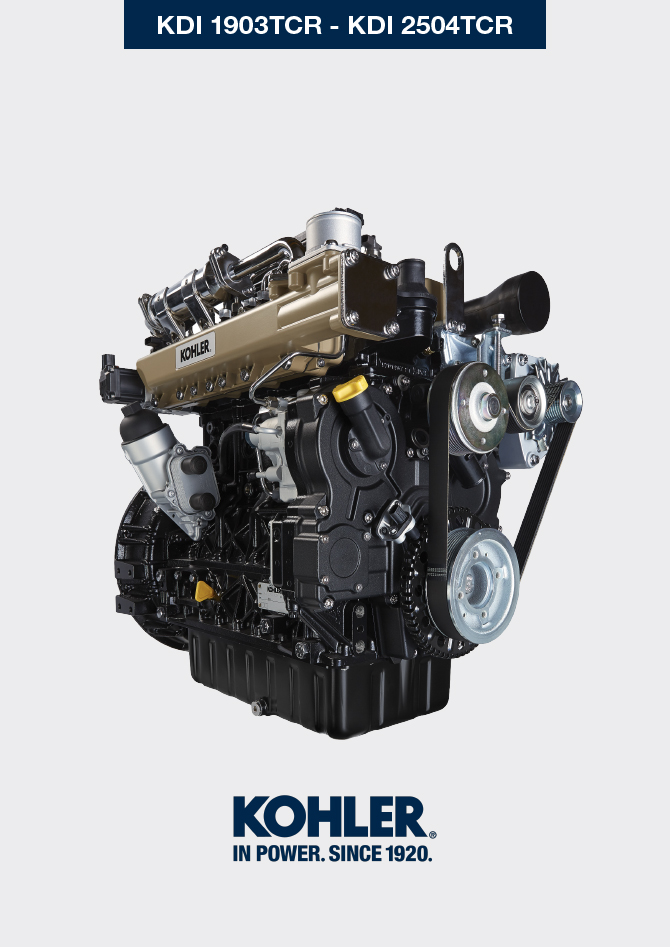 Registrazione modifiche al documentoQualsiasi modifica di questo documento deve essere registrata dall`ente compilatore, con la compilazione della tabella.Istruzioni originaliKOHLER si riserva il diritto di modificare in qualunque momento i dati contenuti in questa pubblicazione.Informazioni sulle revisioniRaccomandazioni per le revisioni e messe a puntoLe informazioni sono strutturate in sequenza, secondo esigenze operative e i metodi di intervento sono stati selezionati, testati ed approvati dai tecnici del Costruttore.In questo capitolo sono descritte tutte le modalità di controllo, revisione e messa a punto di gruppi e/o di singoli componenti.
NOTA: Per rintracciare facilmente gli argomenti specifici di interesse, consultare l'indice analitico o l'indice dei capitoli.Prima di qualsiasi intervento, l'operatore deve predisporre tutte le attrezzature e gli utensili per effettuare le operazioni in modo corretto e sicuro.Per evitare interventi che potrebbero risultare errati e causare danni al motore, gli operatori devono adottare gli accorgimenti specifici indicati.Prima di eseguire qualsiasi operazione di controllo, pulire accuratamente i gruppi e/o i componenti ed eliminare eventuali incrostazioni.Non lavare i componenti con vapore o acqua calda, ma utilizzare solo prodotti adeguati.Non usare prodotti infiammabili (benzina, gasolio,ecc.) per sgrassare o lavare i componenti, ma utilizzare solo prodotti adeguati.Asciugare accuratamente con un getto d'aria o appositi panni tutte le superfici lavate e i componenti prima di rimontarli.Ricoprire tutte le superfici di tutti componenti smontati con uno strato di lubrificante per proteggerle dall'ossidazione.Verificare l'integrità e lo stato di usura su tutti i componenti sottoposti a smontaggio, per assicurare il buon funzionamento del motore.Alcuni componenti, quando indicato, devono essere sostituiti in coppia o insieme ad altri (es. semi-cuscinetti di banco/biella, pistone completo di segmenti e spinotto, ecc.).Alcune operazioni di rettifica, quando indicato, devono essere esguiti in serie (es. rettifica cilindri, perni di manovella, perni di banco, ecc.).BasamentoPunterie e sedi punterieAlbero a gomito8.4.1 Controllo dimensionale e revisioneLavare accuratamente l'albero a gomito con un apposito detergente.
Inserire uno scovolino in tutti i condotti di lubrificazione B e soffiare aria compressa e liberarli completamente da eventuali residui di sporcizia.
Controllare lo stato di usura e l'integrità delle superfici dei perni di banco C e di biella D .
Eseguire le operazioni descritte al Par. 9.3.1 , eseguire le operazioni descritte al Par. 9.3.6 - tranne Punto 2, 4, 9 e 10 ).
Misurare con un micrometro i perni di biella A1 e con un comparatore il diametro interno dei semi-cuscinetti di biella A2 .
Misurare con un micrometro i perni di banco B1 , e con un comparatore il diametro interno dei semi-cuscinetti di banco B2 .
Se i valori di quota descritti in Tab. 8.5 non corrispondono, procedere alla rettifica di tutti i perni A1 e B1 .

L'ingranaggio A sull'albero a gomito è fasato tramite chiavetta, il montaggio dell'ingranaggio A sull'albero avviene dopo che lo stesso è stato riscaldato in forno ad una temperatura stabilizzata di +180°C per un tempo di 5 min.

Fig 8.9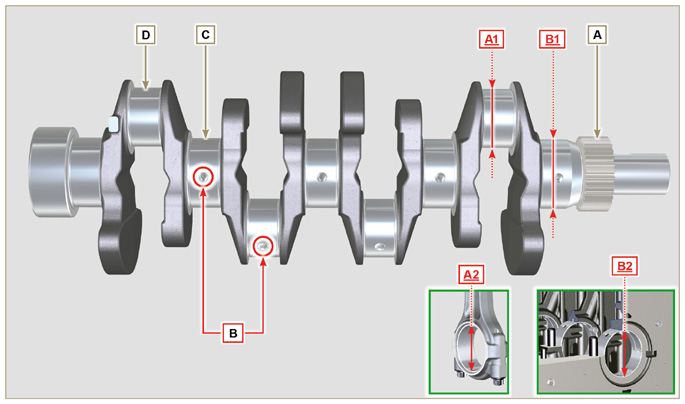 Gruppo biella-pistoneTesta motoreControllo pompa olio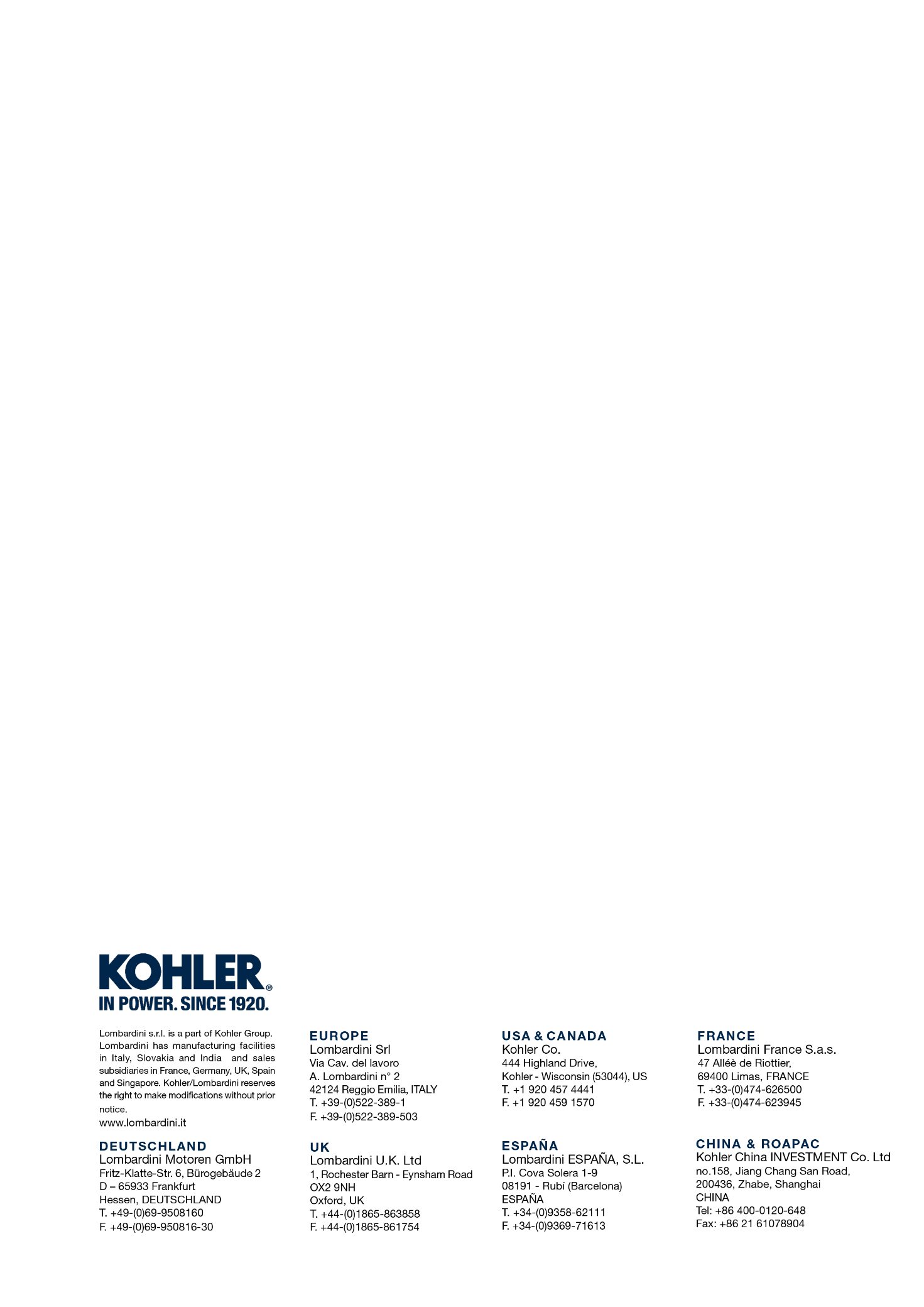 Informazioni sulle revisioniManuale officina KDI 2504TCR / KDI 2504TCRE5 (Rev. 17.8)Rilasciato daCodiceRevisioneData di emissioneData revisioneRedatto daVistomanoff8.2.1 Controllo Condotti olio
Utilizzare uno scovolino nei punti di accesso A, B, B1, C, D, E per pulire i condotti olio del basamento G . Utilizzare aria compressa per eliminare eventuali residui.
Sostituire e montare il tappo conico nel foro B ( B1 se presente - coppia di serraggio a 30 Nm ) e i tappi nei fori D , dopo aver effettuato l'operazione di pulizia.

Fig 8.1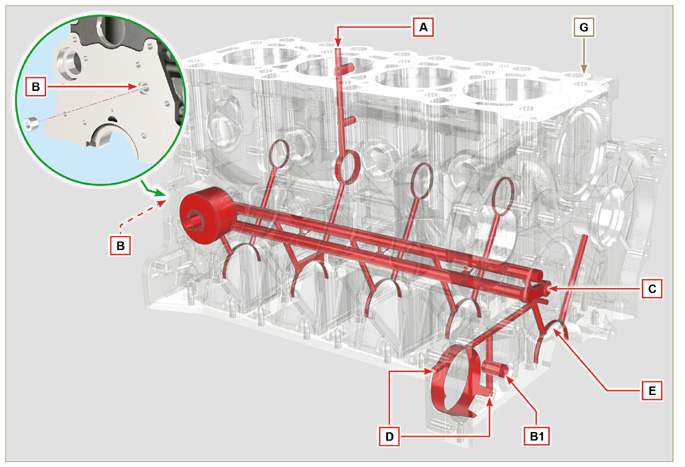 8.2.2 Controllo Cilindri
Posizionare il basamento G su un piano di lavoro.Misurare, con un comparatore, il diametro in corrispondenza dei punti J-M-N (Fig. 8.2) longitudinalmente e trasversalmente rispetto all'asse H dell'albero a gomito.
Se l'ovalizzazione o l'usura rilevata in un singolo punto di J-M-N , è superiore a +0,05 mm rispetto al valore della Tab. 8.1a , è necessario sostituire il basamento G . *     Importante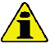 La rettifica dei cilindri è vietata. *La Tab. 8.1a riporta i valori dimensionali solo per i componenti nuovi.(1) La maggiorazione di +0.20 mm , può essere già presente sul motore.
Tab 8.1a Valori di rettifica
Fig 8.2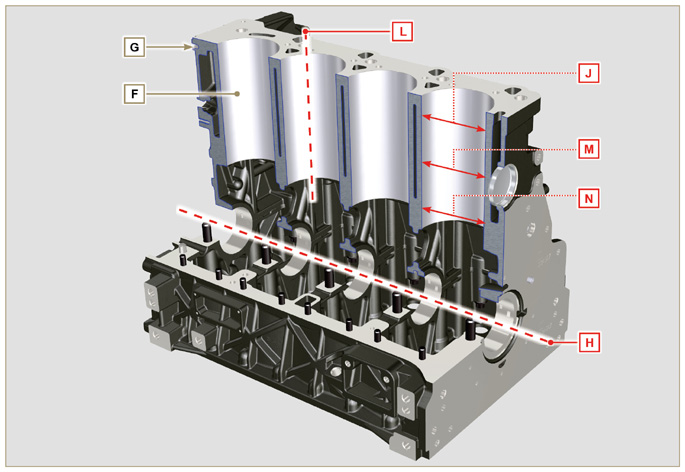 





NOTA: in caso di smontaggio del tappo chiusura foro Z2, il nuovo tappo dovrà rispettare la quota di 1.5mm MAX dal piano G1.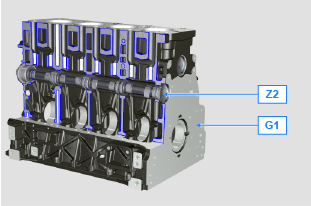 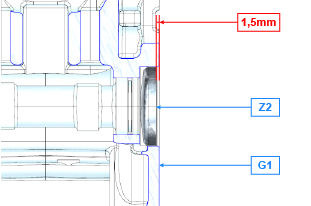 Fig 8.2a8.2.3 Controllo alloggi albero a camme 4 cilindri
Negli alloggiamenti dell'albero a camme è presente solo la bronzina Q (lato distribuzione).
Utilizzare un comparatore da interni per rilevare i diametri degli alloggiamenti X - W - K - Y - Z .
Con un micrometro misurare i diametri dei perni X1 - W1 - K1 - Y1 - Z1 (Fig. 8.4) .
In base ai valori rilevati calcolare il gioco tra alloggiamento e perno che deve rispettare i valori della Tab. 8.2a.
Il valore di usura MAX consentita è di 0.120 mm .     Importante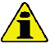 La Tab. 8.2a riporta i valori dimensionali solo per i componenti nuovi.Tab 8.2a Dimensioni alloggi e perni albero a camme.

Fig 8.3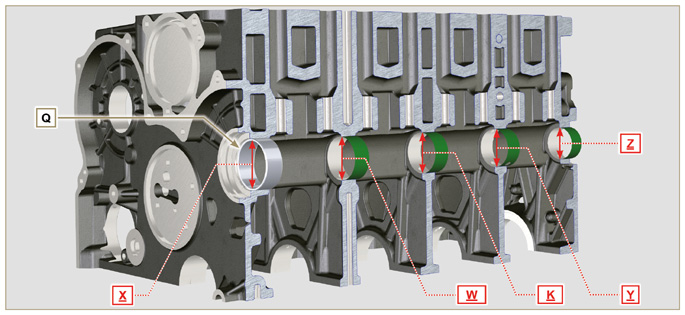 
Fig 8.38.2.3.1 Controllo piano testaVerificare con un comparatore la planarità del piano  A1 .Il valore di irregolarità  MAX  del piano  A1  consentito è di:0,10 mm su tutta l'area;0,03 mm su un area di 100x100 mm. La rettifica del piano  A1  non è consentita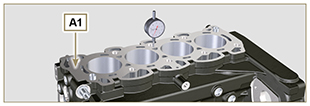 Fig 8.3b8.2.4 Controllo albero a camme 4 cilindri
Con un micrometro misurare le dimensioni massime delle camme di aspirazione R e scarico S ( Tab. 8.2b ).
Il valore di usura MAX consentita è di 0.1 mm .   Importante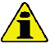 La Tab. 8.2b riporta i valori dimensionali solo per i componenti nuovi.Tab 8.2b Dimensioni camme.
Fig 8.4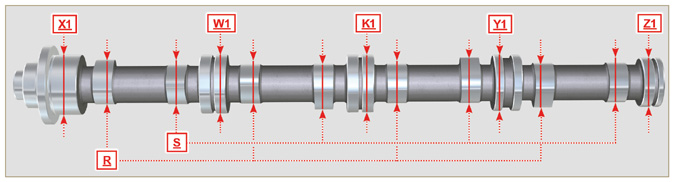 8.2.4 Controllo albero a camme 4 cilindri
Con un micrometro misurare le dimensioni massime delle camme di aspirazione R e scarico S ( Tab. 8.2b ).
Il valore di usura MAX consentita è di 0.1 mm .   ImportanteLa Tab. 8.2b riporta i valori dimensionali solo per i componenti nuovi.Tab 8.2b Dimensioni camme.
Fig 8.48.2.5 Controllo alloggi albero a camme 3 cilindri
Negli alloggiamenti dell'albero a camme è presente solo la bronzina Q lato distribuzione.
Utilizzare un comparatore da interni per rilevare i diametri degli alloggiamenti X - W - K - Z .
Con un micrometro misurare i diametri dei perni X1 - W1 - K1 - Z1 (Fig. 8.5) .
In base ai valori rilevati calcolare il gioco tra alloggiamento e perno che deve rispettare i valori della Tab. 8.2a .
Il valore di usura MAX consentita è di 0.120 mm .   Importante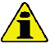 
La Tab. 8.3a riporta i valori dimensionali solo per i componenti nuovi.Tab 8.3a Dimensioni alloggi e perni albero a camme.

Fig 8.5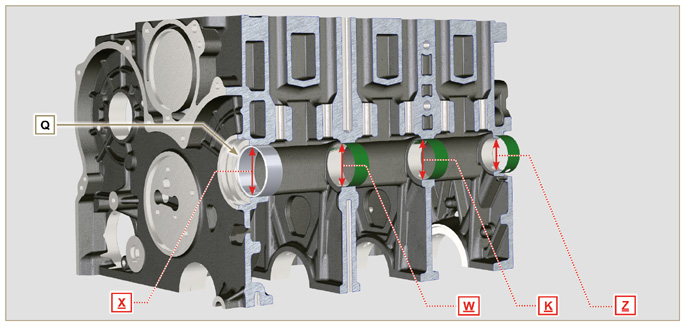 
Fig 8.58.2.6 Controllo albero a camme 3 cilindri
Con un micrometro misurare le dimensioni massime delle camme di aspirazione R e scarico S ( Tab. 8.3b ).
Il valore di usura MAX consentita è di 0.1 mm .   Importante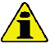 La Tab. 8.3b riporta i valori dimensionali solo per i componenti nuovi.Tab 8.3b Dimensioni camme.

Fig 8.6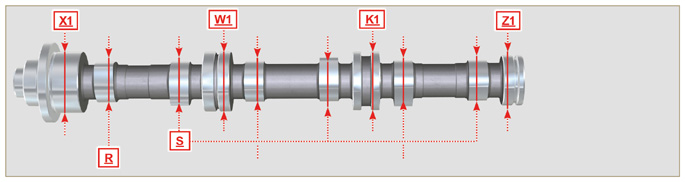 
Fig 8.68.3.1 Controllo punterie
Utilizzare un piano di riscontro e un comparatore come in Fig. 8.7 .
Verificare la perpendicolarità del piano C ruotando la punteria D nel senso della freccia.
Il valore di usura MAX consentita è di 0.02 mm.
Con un calibro verificare la lunghezza della quota A e B (Tab. 8.4) . Il valore di usura MAX consentita è di 0.08 mm.
Fig 8.7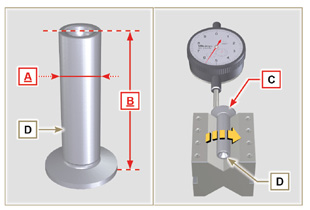 8.3.2 Controllo sedi punterie
Rilevare i diametri delle sedi punterie X .
In base al valore della quota A rilevata ( Par. 8.3.1 ) calcolare il valore di gioco ( Tab. 8.4 ). Se i valori di gioco non sono rispettati, procedere alla sostituzione del componente usurato.     Importante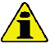 La Tab. 8.4 riporta i valori dimensionali solo per i componenti nuovi.Tab. 8.4 Dimensioni punterie e sedi punterie.
Fig 8.8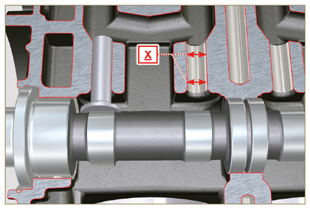    Importante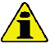 I semi-cuscinetti di banco e di biella devono essere tassativamente sostituiti ad ogni montaggio per evitare il grippaggio, in quanto sono costruiti in materiale speciale senza l'aggiunta di piombo.Il valore di usura MAX per A1 e A2 consentita è di 0.120 mm.Il valore di usura MAX per B1 e B2 consentita è di 0.150 mm.Per la rettifica dell'albero a gomiti sono previste le minorazioni dei diametri dei semi cuscinetti di banco e di biella di 0,25 mm e di 0,50 mm, per la rettifica dei perni A1 e B1 , rilevare le quote dei diametri A2 e B2 tramite il montaggio dei semicuscinetti minorati, definire il diametro di rettifica dei perni A1 e B1 rispettando i valori di gioco indicati in Tab. 8.5 .La Tab. 8.5 riporta i valori dimensionali solo per i componenti nuovi.Tab 8.5 Diametri perni di biella e perni di banco
8.4.2 Verifica gioco assiale dell'albero a gomito

Eseguire le operazioni descritte al Par. 9.3.5 e 9.3.6 .

Con un comparatore, misurare lo spostamento assiale dell'albero a gomito E .
Lo spostamento assiale deve essere MIN 0.18 mm e MAX 0.38 mm.
Se i valori rilevati non corrispondono, procedere alla sostituzione degli anelli di spallamento D .
Fig 8.10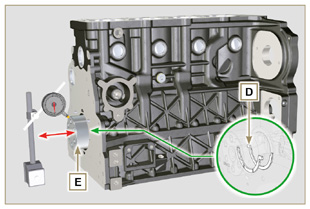    Importante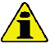 In caso di sostituzione, le bielle e pistoni devono essere sostituiti sempre per tutti i cilindri.   ImportanteIn caso di sostituzione, le bielle e pistoni devono essere sostituiti sempre per tutti i cilindri.8.5.1 Controllo dimensionale biella   Importante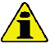 Prima di effettuare il montaggio dei gruppi biella e pistoni ( Par. 9.3.7 e 9.3.8 ), verificare che la differenza di peso tra i gruppi completi biella e pistone non sia superiore a 8 gr, per evitare sbilanciamenti anomali durante la rotazione dell'albero a gomito e conseguenti danni. Eseguire sempre dei riferimenti sulle bielle, sui rispettivi cappelli di biella Q , sui pistoni e sugli spinotti, per evitare che i componenti vengano inavvertitamente scambiati tra di loro in fase di montaggio e provocare il mal funzionamento del motore.I semi-cuscinetti di biella S devono essere ad ogni montaggio.
Controllare che le superfici di contatto siano perfettamente integre e pulite.

Montare il cappello di biella Q sulla biella con i semi-cuscinetti S e serrare le viti P (coppia di serraggio a 25 Nm ).
Rilevare con un comparatore i diametri B e D .
Il valore di usura MAX per B e D consentita è di 0.06 mm.

Tab 8.6
     Importante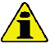 La Tab. 8.6 riporta i valori dimensionali solo per i componenti nuovi.Controllare che i semi-cuscinetti della biella e di banco siano accoppiati correttamente.Consultare l'avvertenza del Par. 8.4.1 per la quota D minorata.Se il valore di gioco tra B e C non è rispettato, è necessario sostituire la bronzina R (Fig. 8.12) .
Rilevare le quote A, C, D, E e F e confrontarle con quelle descritte in Tab. 8.6 .
Se i valori rilevati non rispettano quelli descritti nella Tab. 8.6 , procedere alla sostituzione della biella T . 
Fig 8.11


Fig 8.12


Fig 8.13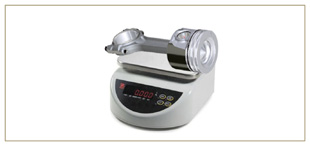 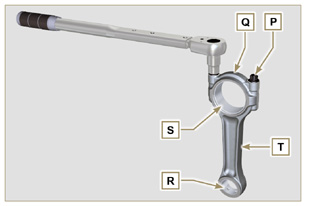 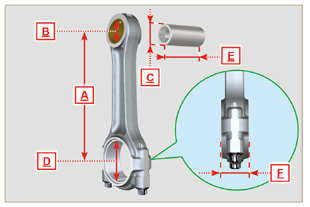 8.5.2 Controllo parallelismo assi spinotto-perno

Lubrificare lo spinotto A e la bronzina R (Fig. 8.12) .
Inserire lo spinotto nella bronzina R . Controllare con un comparatore il parallelismo tra gli assi della testa di biella e del piede di biella.

L'errore di parallelismo (quota V ) rilevato alle estremità dello spinotto, deve essere MIN 0,015 e MAX 0,030 mm.
Se i valori di parallelismo non corrispondono a quelli indicati, sostituire la biella T .

8.5.3 Controllo segmenti pistone

Inserire il segmento U nel cilindro, rilevare la quota H (distanza tra le punte del segmento U ). Ripetere l'operazione per tutti i segmenti di tenuta.

Se la quota rilevata H non corrisponde ai valori indicati nella tabella ( Tab. 8.7 ), sostituire i segmenti di tenuta U .   Importante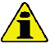 I segmenti di tenuta non possono essere sostituiti singolarmente.
NOTA:     vedere la Fig. 8.19 per individuare i segmenti. Tab. 8.7

Fig 8.14


Fig 8.15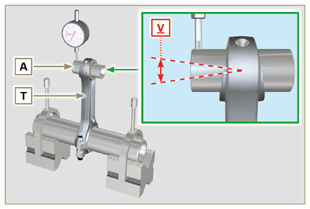 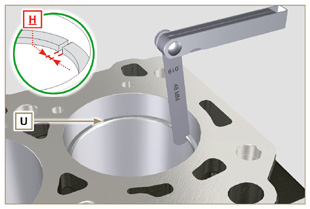 8.5.4 Controllo dimensionale pistone
Pulire accuratamente il pistone.

Rilevare il diametro del pistone a 12 mm (quota L ) dalla base del mantello in corrispondenza delle finestre sulla grafitatura M .
Consultare la Tab. 8.1b per stabilire il valore di gioco dei pistoni con diametro maggiorato.
In corrispondenza del punto W , è indicato: 3 cifre per il pistone STD;
+0.5 per il pistone con diametro maggiorato di 0.5 mm;

+1 per il pistone con diametro maggiorato di 1 mm;

Se il gioco fra cilindro e pistone è superiore a 0.074 mm, è neccessario sostituire il pistone e i segmenti di tenuta.
   Importante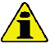 La Tab. 8.1b riporta i valori dimensionali solo per i componenti nuovi.Tab. 8.1b

Fig 8.16


Fig 8.17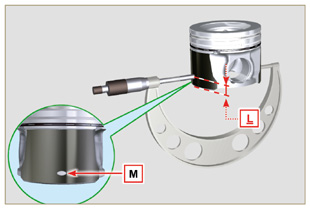 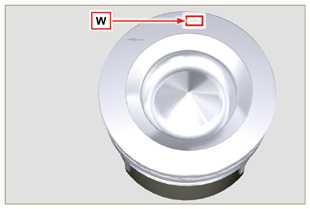      Importante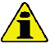 Rilevare, con uno spessimetro, il gioco del segmento di tenuta nella rispettiva sede (quote L1, L2 e L3 ).Se il gioco non corrisponde ai valori indicati nella Tab. 8.8 , sostituire i segmenti di tenuta e il pistone.Tab 8.8

Fig 8.18 e 8.19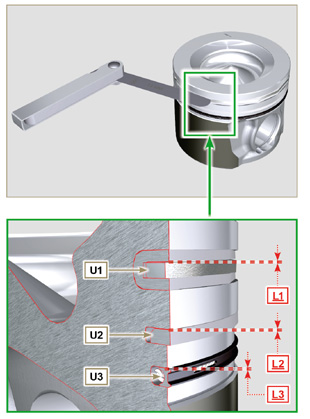 8.6.1 Controllo planarità

Posizionare la testa su un piano di riscontro, e verificare con un comparatore la planarità del piano C .

Il valore di irregolarità MAX del piano C consentito è di 0,10 mm.
Se il valore non è rispettato, è necessario effettuare l'operazione di rettifica del piano C .
L'asportazione di materiale MAX consentita è di 0.20 mm.   Importante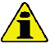 La rettifica deve essere eseguita con i canotti A degli elettroiniettori montati.La rettifica è vietata su tutti i motori provvisti di targhetta EPA (vedere Par. 1.3 ).
Fig 8.20a - Fig 8.20b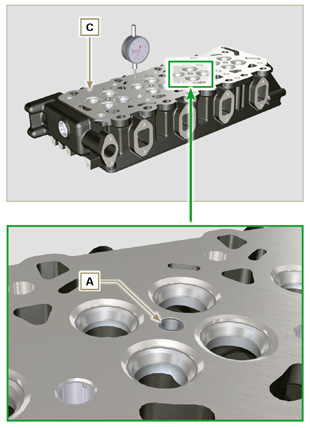 8.6.2 Controllo sedi valvole
Rilevare rientranza B di ogni valvola rispetto al piano della testa C che deve essere MIN 0.60 mm e MAX 0.85 mm.
Il valore di rientranza B MAX consentita sui componenti usurati è di 1.10 mm.

Se il valore rilevato non corrisponde ai valori indicati, sostituire il componente usurato.
   Importante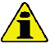 Le sedi devono essere lavorate dopo il piantaggio per raggiungere la quota B , rivolgersi ad un officina di rettifica per tali operazioni.
8.6.3 Molle valvole
Con un dinamometro, sottoporre la molla a due diverse forze (in Tab. 8.9 ) e verificare che la lunghezza della molla, corrisponda ai valori indicati in tabella.(*1) Il codice ED0057551850-S è montato a partire dal S/N 4418801760
Tab 8.9
Fig 8.21


Fig 8.22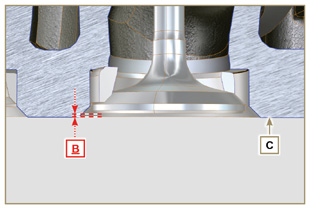 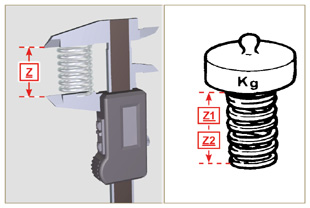 8.6.4 Controllo guide valvole
Rilevare i diametri D ed E degli steli e le guide valvole ( Tab. 8.10 ). Se i diametri non corrispondono ai valori indicati, sostituire le valvole o le guide.
Il valore di usura MAX per D e E consentita è di 0.10 mm.

Rispettare la quota G dal piano F al montaggio delle guide H (Tab. 8.10) .
     Importante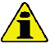 Effettuare le misurazioni in più punti per individuare ovalizzazioni e/o usure concentrate.La Tab. 8.10 riporta i valori dimensionali solo per i componenti nuovi.Tab 8.10 Dimensioni stelo - guida valvole

Fig 8.23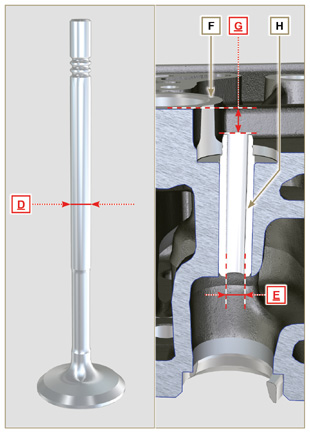 8.6.5 Sostituzione guide valvoleLe guide di aspirazione e scarico sono entrambe di ghisa grigia a matrice perlitica fosforosa e dimensionalmente sono uguali.
Le guide sono montate ad interferenza, è possibile il montaggio raffreddando le guide con l'ausilio di azoto liquido.

Prima di eseguire il montaggio di nuove guide, rilevare la quota L ed M , calcolare il valore di interferenza che deve rispettare i valori della Tab. 8.11 .

Rispettare la quota G dal piano F al montaggio delle guide H (Tab. 8.10 - Fig. 8.23) .
   Importante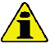 Le guide devono essere lavorate per la quota E (Tab. 8.10 - Fig. 8.23) dopo il piantaggio, rivolgersi ad un officina di rettifica per tali operazioni.Tab 8.11 Dimensioni guida valvole - sede guida

Fig 8.24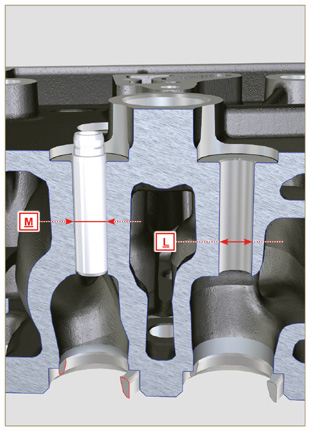 8.6.6 Controllo bilancieri
Rilevare la quota W1 in corrispondenza dei fori M posti sul perno bilancieri L (vista da B in Fig. 8.25 ).
Rilevare la quota W2 (Fig. 8.27).
In base ai valori rilevati calcolare il gioco tra W1 e W2 che devono rispettare i valori della Tab. 8.12.
Verificare che tutti i condotti olio N e M siano privi di impurità o ostruzioni.Tab 8. 12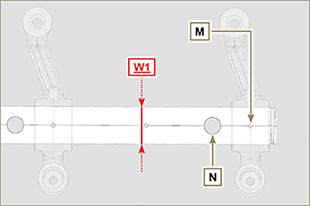 Fig. 8.26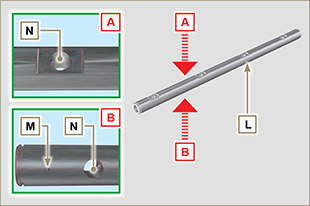 Fig 8.25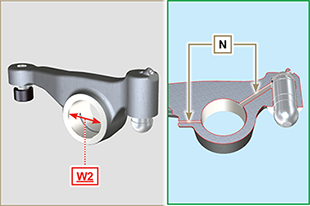 Fig 8.278.7.1 Controllo dimensionale e visivo
 Eseguire le operazioni descritte al  Par.7.8.1 e Par.7.8.4 .
Rilevare il valore di gioco B tra i denti dei rotori, il valore di usura MAX consentita è di 0.28 mm.

Pulire accuratamente tutti i componenti, controllare che tutte le superfici di contatto e di accoppiamento C sul corpo pompa D, non siano usurate.
   Importante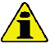 Sostituire il carter distribuzione completo di pompa olio, se il risultato dei controlli effettuati, non soddisfa le condizioni descritte.
Al montaggio, i riferimenti A devono essere visibili.
Fig 8.28


Fig 8.29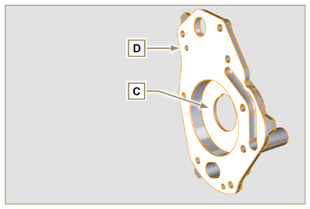 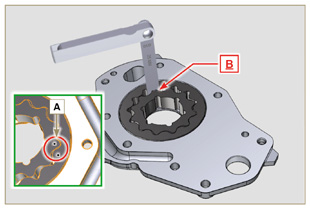 8.7.2 Controllo gioco rotori   Importante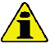 Sostituire il carter R completo di pompa olio, se si riscontrano segni di usura nella zona P del piano Q (Fig. 8.32- 8.32b) .
Rilevare la quota G e H (Fig. 8.30) .
Rilevare la quota L, M e N (Fig. 8.31) .
In base ai valori rilevati calcolare il gioco tra G e H, L e M e L e N che devono rispettare i valori della Tab. 8.12 .

Per il montaggio eseguire le operazioni descritte dal Par. 9.11.3 al Par. 9.11.4 .
Fig 8.30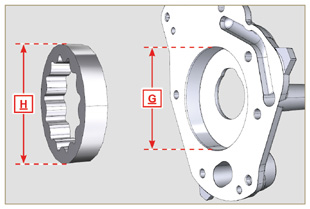 Tab 8.13

Fig 8.31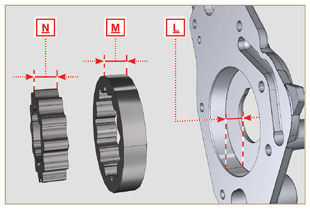 
Fig 8.32 - Fig 8.32a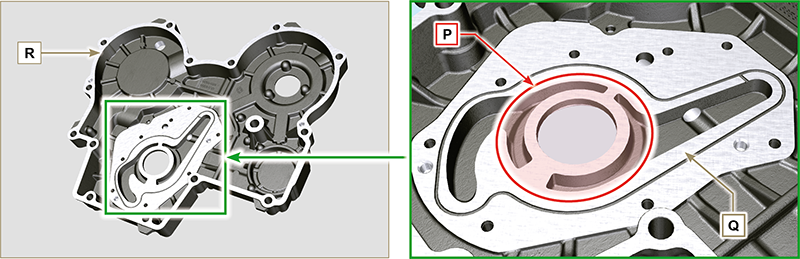 
Fig 8.32 - Fig 8.32a8.7.3 Controllo valvola pressione olio
Rilevare la lunghezza libera F della molla D che deve essere di 47.91 mm .
Se il valore rilevato non corrisponde al valore indicato, sostituire la molla D .Tab 8.14

Fig 8.33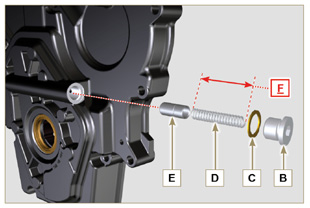 